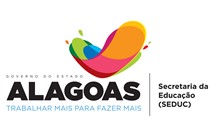 REGIME ESPECIAL DE ATIVIDADES ESCOLARES NÃO PRESENCIAIS - REAENP REGIME ESPECIAL DE ATIVIDADES ESCOLARES NÃO PRESENCIAIS - REAENP PROGRAMA ALAGOANO DE ENSINO INTEGRAL - pALei PROGRAMA ALAGOANO DE ENSINO INTEGRAL - pALei Roteiro de Estudos da Oferta Eletiva Roteiro de Estudos da Oferta Eletiva I - Identificando o nosso roteiro de estudos I - Identificando o nosso roteiro de estudos Escola: Escola Estadual de Coité das PinhasLaboratório de Aprendizagem: Laboratório de Comunicação Nome da Oferta Eletiva Conversação em Língua InglesaDocente: Rosilene Oliveira TorresPeríodo de Execução do Roteiro de Estudos: Outubro 13/10 a 13/11 Competência: (EM13LGG101) Compreender e analisar processos de produção e circulação de discursos, nas diferentes linguagens, para fazer escolhas fundamentadas em função de interesses pessoais e coletivos.Competência: (EM13LGG101) Compreender e analisar processos de produção e circulação de discursos, nas diferentes linguagens, para fazer escolhas fundamentadas em função de interesses pessoais e coletivos.Habilidade: (EM13LGG104) Utilizar as diferentes linguagens, levando em conta seus funcionamentos, para a compreensão e produção de textos e discursos em diversos campos de atuação social.Habilidade: (EM13LGG104) Utilizar as diferentes linguagens, levando em conta seus funcionamentos, para a compreensão e produção de textos e discursos em diversos campos de atuação social.Queridos/as estudantes, Este roteiro tem como objetivo orientar os seus estudos individuais, durante este período de atividades escolares não presenciais. Procure responder com responsabilidade e empenho todas as atividades. Anote suas dúvidas para tirá-las comigo nos momentos programados. Não se esqueça de fazer as anotações no seu caderno e no diário de bordo. As atividades respondidas serão utilizadas para o registro de sua nota e frequência. Conte sempre comigo. Estamos juntos nessa! Queridos/as estudantes, Este roteiro tem como objetivo orientar os seus estudos individuais, durante este período de atividades escolares não presenciais. Procure responder com responsabilidade e empenho todas as atividades. Anote suas dúvidas para tirá-las comigo nos momentos programados. Não se esqueça de fazer as anotações no seu caderno e no diário de bordo. As atividades respondidas serão utilizadas para o registro de sua nota e frequência. Conte sempre comigo. Estamos juntos nessa! II - Lembrando um pouco sobre a nossa oferta eletiva/projeto integrador II - Lembrando um pouco sobre a nossa oferta eletiva/projeto integrador A oferta eletiva Conversação em Língua Inglesa propõe desenvolver a compreensão e expressão oral em inglês em nível básico. Estudo de aspectos discursivos da língua inglesa e reflexão sobre os processos de aprendizagem de língua estrangeira. Bem como, aprimorar a compreensão das competências gramatical, discursiva e sociolinguística.A oferta eletiva Conversação em Língua Inglesa propõe desenvolver a compreensão e expressão oral em inglês em nível básico. Estudo de aspectos discursivos da língua inglesa e reflexão sobre os processos de aprendizagem de língua estrangeira. Bem como, aprimorar a compreensão das competências gramatical, discursiva e sociolinguística.III - O que queremos alcançar com este Roteiro de Estudos? III - O que queremos alcançar com este Roteiro de Estudos? Os nossos objetivos são:  1. Desenvolver a oralidade em língua inglesa;  2. Praticar estruturas básicas da língua inglesa; 3.Praticar os sons do inglês; 4. Praticar padrões de ritmo, entoação e acentuação;5. Praticar a oralidade através de diálogos;6.Produzir pequenos textos orais e escritos.Os nossos objetivos são:  1. Desenvolver a oralidade em língua inglesa;  2. Praticar estruturas básicas da língua inglesa; 3.Praticar os sons do inglês; 4. Praticar padrões de ritmo, entoação e acentuação;5. Praticar a oralidade através de diálogos;6.Produzir pequenos textos orais e escritos.IV - O que vamos estudar nesse Roteiro de Estudos? IV - O que vamos estudar nesse Roteiro de Estudos? IV - O que vamos estudar nesse Roteiro de Estudos? IV - O que vamos estudar nesse Roteiro de Estudos? Os conteúdos desse Roteiro de Estudos são: Personal informationQuestion formsDescribing things, people and places, a scene, etc.Intonation of sentencesOs conteúdos desse Roteiro de Estudos são: Personal informationQuestion formsDescribing things, people and places, a scene, etc.Intonation of sentencesOs conteúdos desse Roteiro de Estudos são: Personal informationQuestion formsDescribing things, people and places, a scene, etc.Intonation of sentencesOs conteúdos desse Roteiro de Estudos são: Personal informationQuestion formsDescribing things, people and places, a scene, etc.Intonation of sentencesV - Como vamos fazer para aprender os conteúdos deste Roteiro de Estudos? V - Como vamos fazer para aprender os conteúdos deste Roteiro de Estudos? V - Como vamos fazer para aprender os conteúdos deste Roteiro de Estudos? V - Como vamos fazer para aprender os conteúdos deste Roteiro de Estudos? Para desenvolver a conversação em língua inglesa precisamos realizar as Atividades do Roteiro de Estudos: ATIVIDADE 1:  Atividade Inicial  (Leitura e reflexão)Conversação em inglês: por que focar nela desde a primeira aula?Você já sabe que a língua inglesa é uma das mais faladas no mundo inteiro e que dominar o idioma é uma porta aberta para o mercado de trabalho e para conhecer novas culturas.Muitas pessoas “travam” ao tentar falar inglês por vergonha ou, simplesmente, falta de prática. A conversação diária durante as aulas traz mais segurança para as situações reais, em que precisarão falar com nativos ou pessoas que se comunicam na língua.Com o tempo, um estudante será capaz de identificar e entender mais facilmente a pronúncia das palavras — o que melhora, consequentemente, as suas habilidades de leitura e escrita.Quando menos esperar, a timidez e o medo de errar desaparecerão, assim o estudante terá mais confiança em falar o idioma. Afinal, ele perceberá que é natural cometer algumas falhas no processo. O que não pode, em hipótese alguma, é deixar que o medo domine a ponto de deixá-lo paralisado.Melhora a pronúncia
Não adianta saber escrever bem se você não consegue ser entendido no idioma. Com tantas palavras com grafias e sons parecidos, mas com sentidos bem diferentes, é fundamental saber transmitir a mensagem correta em inglês — ou você pode se colocar em uma situação constrangedora.
Quer um exemplo mais claro? Então, vamos lá: fale as palavras beach e bitch. Você pronunciou-as igualmente? Se a resposta for sim, saiba que existe uma grande possibilidade de você se meter em uma confusão.
O motivo é simples: tais palavras não têm nada em comum. Pelo contrário, elas têm significados bem distintos, por mais que a fonética seja um pouco semelhante. A conversação em inglês, nesse aspecto, é a melhor maneira de aprender a pronunciar corretamente essas palavras.Para desenvolver a conversação em língua inglesa precisamos realizar as Atividades do Roteiro de Estudos: ATIVIDADE 1:  Atividade Inicial  (Leitura e reflexão)Conversação em inglês: por que focar nela desde a primeira aula?Você já sabe que a língua inglesa é uma das mais faladas no mundo inteiro e que dominar o idioma é uma porta aberta para o mercado de trabalho e para conhecer novas culturas.Muitas pessoas “travam” ao tentar falar inglês por vergonha ou, simplesmente, falta de prática. A conversação diária durante as aulas traz mais segurança para as situações reais, em que precisarão falar com nativos ou pessoas que se comunicam na língua.Com o tempo, um estudante será capaz de identificar e entender mais facilmente a pronúncia das palavras — o que melhora, consequentemente, as suas habilidades de leitura e escrita.Quando menos esperar, a timidez e o medo de errar desaparecerão, assim o estudante terá mais confiança em falar o idioma. Afinal, ele perceberá que é natural cometer algumas falhas no processo. O que não pode, em hipótese alguma, é deixar que o medo domine a ponto de deixá-lo paralisado.Melhora a pronúncia
Não adianta saber escrever bem se você não consegue ser entendido no idioma. Com tantas palavras com grafias e sons parecidos, mas com sentidos bem diferentes, é fundamental saber transmitir a mensagem correta em inglês — ou você pode se colocar em uma situação constrangedora.
Quer um exemplo mais claro? Então, vamos lá: fale as palavras beach e bitch. Você pronunciou-as igualmente? Se a resposta for sim, saiba que existe uma grande possibilidade de você se meter em uma confusão.
O motivo é simples: tais palavras não têm nada em comum. Pelo contrário, elas têm significados bem distintos, por mais que a fonética seja um pouco semelhante. A conversação em inglês, nesse aspecto, é a melhor maneira de aprender a pronunciar corretamente essas palavras.Para desenvolver a conversação em língua inglesa precisamos realizar as Atividades do Roteiro de Estudos: ATIVIDADE 1:  Atividade Inicial  (Leitura e reflexão)Conversação em inglês: por que focar nela desde a primeira aula?Você já sabe que a língua inglesa é uma das mais faladas no mundo inteiro e que dominar o idioma é uma porta aberta para o mercado de trabalho e para conhecer novas culturas.Muitas pessoas “travam” ao tentar falar inglês por vergonha ou, simplesmente, falta de prática. A conversação diária durante as aulas traz mais segurança para as situações reais, em que precisarão falar com nativos ou pessoas que se comunicam na língua.Com o tempo, um estudante será capaz de identificar e entender mais facilmente a pronúncia das palavras — o que melhora, consequentemente, as suas habilidades de leitura e escrita.Quando menos esperar, a timidez e o medo de errar desaparecerão, assim o estudante terá mais confiança em falar o idioma. Afinal, ele perceberá que é natural cometer algumas falhas no processo. O que não pode, em hipótese alguma, é deixar que o medo domine a ponto de deixá-lo paralisado.Melhora a pronúncia
Não adianta saber escrever bem se você não consegue ser entendido no idioma. Com tantas palavras com grafias e sons parecidos, mas com sentidos bem diferentes, é fundamental saber transmitir a mensagem correta em inglês — ou você pode se colocar em uma situação constrangedora.
Quer um exemplo mais claro? Então, vamos lá: fale as palavras beach e bitch. Você pronunciou-as igualmente? Se a resposta for sim, saiba que existe uma grande possibilidade de você se meter em uma confusão.
O motivo é simples: tais palavras não têm nada em comum. Pelo contrário, elas têm significados bem distintos, por mais que a fonética seja um pouco semelhante. A conversação em inglês, nesse aspecto, é a melhor maneira de aprender a pronunciar corretamente essas palavras.Para desenvolver a conversação em língua inglesa precisamos realizar as Atividades do Roteiro de Estudos: ATIVIDADE 1:  Atividade Inicial  (Leitura e reflexão)Conversação em inglês: por que focar nela desde a primeira aula?Você já sabe que a língua inglesa é uma das mais faladas no mundo inteiro e que dominar o idioma é uma porta aberta para o mercado de trabalho e para conhecer novas culturas.Muitas pessoas “travam” ao tentar falar inglês por vergonha ou, simplesmente, falta de prática. A conversação diária durante as aulas traz mais segurança para as situações reais, em que precisarão falar com nativos ou pessoas que se comunicam na língua.Com o tempo, um estudante será capaz de identificar e entender mais facilmente a pronúncia das palavras — o que melhora, consequentemente, as suas habilidades de leitura e escrita.Quando menos esperar, a timidez e o medo de errar desaparecerão, assim o estudante terá mais confiança em falar o idioma. Afinal, ele perceberá que é natural cometer algumas falhas no processo. O que não pode, em hipótese alguma, é deixar que o medo domine a ponto de deixá-lo paralisado.Melhora a pronúncia
Não adianta saber escrever bem se você não consegue ser entendido no idioma. Com tantas palavras com grafias e sons parecidos, mas com sentidos bem diferentes, é fundamental saber transmitir a mensagem correta em inglês — ou você pode se colocar em uma situação constrangedora.
Quer um exemplo mais claro? Então, vamos lá: fale as palavras beach e bitch. Você pronunciou-as igualmente? Se a resposta for sim, saiba que existe uma grande possibilidade de você se meter em uma confusão.
O motivo é simples: tais palavras não têm nada em comum. Pelo contrário, elas têm significados bem distintos, por mais que a fonética seja um pouco semelhante. A conversação em inglês, nesse aspecto, é a melhor maneira de aprender a pronunciar corretamente essas palavras.OUÇA O DIÁLOGO E VAMOS PRATICAR  (ouça a reprodução do áudio abaixo e vamos praticar em pares)                                                          Meeting new people formallyPaula: Ms. Woods, I’d like you to meet Mr. Peter Forrest.Ms. Woods: Nice to meet you, Mr. Forrest.Mr. Forrest: Nice to meet you too.Paula: Mr. Forrest is a lawyer. He specializes in real estate law.Ms. Woods: What a coincidence. I’m an economist, and I just finished writing an article about the real estate market and the financial crisis.Mr. Forrest: That sounds interesting. I would love to read it someday.Tradução do diálogoOUÇA O DIÁLOGO E VAMOS PRATICAR  (ouça a reprodução do áudio abaixo e vamos praticar em pares)                                                          Meeting new people formallyPaula: Ms. Woods, I’d like you to meet Mr. Peter Forrest.Ms. Woods: Nice to meet you, Mr. Forrest.Mr. Forrest: Nice to meet you too.Paula: Mr. Forrest is a lawyer. He specializes in real estate law.Ms. Woods: What a coincidence. I’m an economist, and I just finished writing an article about the real estate market and the financial crisis.Mr. Forrest: That sounds interesting. I would love to read it someday.Tradução do diálogo                           Conhecendo pessoas novas formalmentePaula: Sra. Woods, gostaria de apresentá-la ao Sr. Peter Forrest.Sra. Woods: É um prazer conhecê-lo, Sr. Forrest.Sr. Forrest: O prazer é meu. Paula: O Sr. Forrest é um advogado. Ele se especializa em direito imobiliário.Sra. Woods: Que coincidência. Sou uma economista, e acabei de escrever um artigo sobre o mercado imobiliário e a crise financeira.Sr. Forrest: Parece interessante. Adoraria lê-lo algum dia.ATIVIDADE 2: LET’S PRODUCECOM BASE NO DÍÁLOGO ESTUDADO RESPONDA ORALMENTE ALGUMAS QUESTÕES: (Foco na entonação de perguntas e respostas)WHAT’S YOUR NAME?WHAT DO YOU DO?WHAT DO YOU LIKE?WHAT IS YOUR BIGGEST DREAM?COM BASE NAS RESPOSTAS DAS QUESTÕES ANTERIORES FAÇA SUA APRESENTAÇÃO ORAL EM INGLÊS.ATIVIDADE 3: DESCRIBING PEOPLE AND THINGSParticipe da aula através do google meet e vamos compreender melhor como descrever pessoas e coisas em inglês.Agora que já fizemos uma prática conversacional em inglês. O áudio e o exercício realizados nas atividades 2 e 3 foram importantes para isso. Que tal aprofundarmos um pouco mais fazendo a leitura de um artigo sobre como descrever pessoas e coisas em inglês. Você pode acessar o texto pelo link abaixo ou ainda pelo Google Classroom. Boa leitura! https://www.wizard.com.br/idiomas/como-descrever-caracteristicas-de-pessoas-em-ingles/PRODUCINGNessa aula no google meet vamos escolher um amigo ou objeto e vamos fazer a descrição dessa pessoa/objeto em inglês. E para encerrar o Roteiro de Estudos, você irá produzir essa descrição em inglês e postar na plataforma google classroom.Não se esqueça de fazer considerações sobre a sua experiência com este roteiro fazendo os registros no Diário de Bordo. Estamos todos curiosos para saber como foram suas experiências de conversação em língua inglesa.                           Conhecendo pessoas novas formalmentePaula: Sra. Woods, gostaria de apresentá-la ao Sr. Peter Forrest.Sra. Woods: É um prazer conhecê-lo, Sr. Forrest.Sr. Forrest: O prazer é meu. Paula: O Sr. Forrest é um advogado. Ele se especializa em direito imobiliário.Sra. Woods: Que coincidência. Sou uma economista, e acabei de escrever um artigo sobre o mercado imobiliário e a crise financeira.Sr. Forrest: Parece interessante. Adoraria lê-lo algum dia.ATIVIDADE 2: LET’S PRODUCECOM BASE NO DÍÁLOGO ESTUDADO RESPONDA ORALMENTE ALGUMAS QUESTÕES: (Foco na entonação de perguntas e respostas)WHAT’S YOUR NAME?WHAT DO YOU DO?WHAT DO YOU LIKE?WHAT IS YOUR BIGGEST DREAM?COM BASE NAS RESPOSTAS DAS QUESTÕES ANTERIORES FAÇA SUA APRESENTAÇÃO ORAL EM INGLÊS.ATIVIDADE 3: DESCRIBING PEOPLE AND THINGSParticipe da aula através do google meet e vamos compreender melhor como descrever pessoas e coisas em inglês.Agora que já fizemos uma prática conversacional em inglês. O áudio e o exercício realizados nas atividades 2 e 3 foram importantes para isso. Que tal aprofundarmos um pouco mais fazendo a leitura de um artigo sobre como descrever pessoas e coisas em inglês. Você pode acessar o texto pelo link abaixo ou ainda pelo Google Classroom. Boa leitura! https://www.wizard.com.br/idiomas/como-descrever-caracteristicas-de-pessoas-em-ingles/PRODUCINGNessa aula no google meet vamos escolher um amigo ou objeto e vamos fazer a descrição dessa pessoa/objeto em inglês. E para encerrar o Roteiro de Estudos, você irá produzir essa descrição em inglês e postar na plataforma google classroom.Não se esqueça de fazer considerações sobre a sua experiência com este roteiro fazendo os registros no Diário de Bordo. Estamos todos curiosos para saber como foram suas experiências de conversação em língua inglesa.                           Conhecendo pessoas novas formalmentePaula: Sra. Woods, gostaria de apresentá-la ao Sr. Peter Forrest.Sra. Woods: É um prazer conhecê-lo, Sr. Forrest.Sr. Forrest: O prazer é meu. Paula: O Sr. Forrest é um advogado. Ele se especializa em direito imobiliário.Sra. Woods: Que coincidência. Sou uma economista, e acabei de escrever um artigo sobre o mercado imobiliário e a crise financeira.Sr. Forrest: Parece interessante. Adoraria lê-lo algum dia.ATIVIDADE 2: LET’S PRODUCECOM BASE NO DÍÁLOGO ESTUDADO RESPONDA ORALMENTE ALGUMAS QUESTÕES: (Foco na entonação de perguntas e respostas)WHAT’S YOUR NAME?WHAT DO YOU DO?WHAT DO YOU LIKE?WHAT IS YOUR BIGGEST DREAM?COM BASE NAS RESPOSTAS DAS QUESTÕES ANTERIORES FAÇA SUA APRESENTAÇÃO ORAL EM INGLÊS.ATIVIDADE 3: DESCRIBING PEOPLE AND THINGSParticipe da aula através do google meet e vamos compreender melhor como descrever pessoas e coisas em inglês.Agora que já fizemos uma prática conversacional em inglês. O áudio e o exercício realizados nas atividades 2 e 3 foram importantes para isso. Que tal aprofundarmos um pouco mais fazendo a leitura de um artigo sobre como descrever pessoas e coisas em inglês. Você pode acessar o texto pelo link abaixo ou ainda pelo Google Classroom. Boa leitura! https://www.wizard.com.br/idiomas/como-descrever-caracteristicas-de-pessoas-em-ingles/PRODUCINGNessa aula no google meet vamos escolher um amigo ou objeto e vamos fazer a descrição dessa pessoa/objeto em inglês. E para encerrar o Roteiro de Estudos, você irá produzir essa descrição em inglês e postar na plataforma google classroom.Não se esqueça de fazer considerações sobre a sua experiência com este roteiro fazendo os registros no Diário de Bordo. Estamos todos curiosos para saber como foram suas experiências de conversação em língua inglesa.                           Conhecendo pessoas novas formalmentePaula: Sra. Woods, gostaria de apresentá-la ao Sr. Peter Forrest.Sra. Woods: É um prazer conhecê-lo, Sr. Forrest.Sr. Forrest: O prazer é meu. Paula: O Sr. Forrest é um advogado. Ele se especializa em direito imobiliário.Sra. Woods: Que coincidência. Sou uma economista, e acabei de escrever um artigo sobre o mercado imobiliário e a crise financeira.Sr. Forrest: Parece interessante. Adoraria lê-lo algum dia.ATIVIDADE 2: LET’S PRODUCECOM BASE NO DÍÁLOGO ESTUDADO RESPONDA ORALMENTE ALGUMAS QUESTÕES: (Foco na entonação de perguntas e respostas)WHAT’S YOUR NAME?WHAT DO YOU DO?WHAT DO YOU LIKE?WHAT IS YOUR BIGGEST DREAM?COM BASE NAS RESPOSTAS DAS QUESTÕES ANTERIORES FAÇA SUA APRESENTAÇÃO ORAL EM INGLÊS.ATIVIDADE 3: DESCRIBING PEOPLE AND THINGSParticipe da aula através do google meet e vamos compreender melhor como descrever pessoas e coisas em inglês.Agora que já fizemos uma prática conversacional em inglês. O áudio e o exercício realizados nas atividades 2 e 3 foram importantes para isso. Que tal aprofundarmos um pouco mais fazendo a leitura de um artigo sobre como descrever pessoas e coisas em inglês. Você pode acessar o texto pelo link abaixo ou ainda pelo Google Classroom. Boa leitura! https://www.wizard.com.br/idiomas/como-descrever-caracteristicas-de-pessoas-em-ingles/PRODUCINGNessa aula no google meet vamos escolher um amigo ou objeto e vamos fazer a descrição dessa pessoa/objeto em inglês. E para encerrar o Roteiro de Estudos, você irá produzir essa descrição em inglês e postar na plataforma google classroom.Não se esqueça de fazer considerações sobre a sua experiência com este roteiro fazendo os registros no Diário de Bordo. Estamos todos curiosos para saber como foram suas experiências de conversação em língua inglesa.                           Conhecendo pessoas novas formalmentePaula: Sra. Woods, gostaria de apresentá-la ao Sr. Peter Forrest.Sra. Woods: É um prazer conhecê-lo, Sr. Forrest.Sr. Forrest: O prazer é meu. Paula: O Sr. Forrest é um advogado. Ele se especializa em direito imobiliário.Sra. Woods: Que coincidência. Sou uma economista, e acabei de escrever um artigo sobre o mercado imobiliário e a crise financeira.Sr. Forrest: Parece interessante. Adoraria lê-lo algum dia.ATIVIDADE 2: LET’S PRODUCECOM BASE NO DÍÁLOGO ESTUDADO RESPONDA ORALMENTE ALGUMAS QUESTÕES: (Foco na entonação de perguntas e respostas)WHAT’S YOUR NAME?WHAT DO YOU DO?WHAT DO YOU LIKE?WHAT IS YOUR BIGGEST DREAM?COM BASE NAS RESPOSTAS DAS QUESTÕES ANTERIORES FAÇA SUA APRESENTAÇÃO ORAL EM INGLÊS.ATIVIDADE 3: DESCRIBING PEOPLE AND THINGSParticipe da aula através do google meet e vamos compreender melhor como descrever pessoas e coisas em inglês.Agora que já fizemos uma prática conversacional em inglês. O áudio e o exercício realizados nas atividades 2 e 3 foram importantes para isso. Que tal aprofundarmos um pouco mais fazendo a leitura de um artigo sobre como descrever pessoas e coisas em inglês. Você pode acessar o texto pelo link abaixo ou ainda pelo Google Classroom. Boa leitura! https://www.wizard.com.br/idiomas/como-descrever-caracteristicas-de-pessoas-em-ingles/PRODUCINGNessa aula no google meet vamos escolher um amigo ou objeto e vamos fazer a descrição dessa pessoa/objeto em inglês. E para encerrar o Roteiro de Estudos, você irá produzir essa descrição em inglês e postar na plataforma google classroom.Não se esqueça de fazer considerações sobre a sua experiência com este roteiro fazendo os registros no Diário de Bordo. Estamos todos curiosos para saber como foram suas experiências de conversação em língua inglesa.                           Conhecendo pessoas novas formalmentePaula: Sra. Woods, gostaria de apresentá-la ao Sr. Peter Forrest.Sra. Woods: É um prazer conhecê-lo, Sr. Forrest.Sr. Forrest: O prazer é meu. Paula: O Sr. Forrest é um advogado. Ele se especializa em direito imobiliário.Sra. Woods: Que coincidência. Sou uma economista, e acabei de escrever um artigo sobre o mercado imobiliário e a crise financeira.Sr. Forrest: Parece interessante. Adoraria lê-lo algum dia.ATIVIDADE 2: LET’S PRODUCECOM BASE NO DÍÁLOGO ESTUDADO RESPONDA ORALMENTE ALGUMAS QUESTÕES: (Foco na entonação de perguntas e respostas)WHAT’S YOUR NAME?WHAT DO YOU DO?WHAT DO YOU LIKE?WHAT IS YOUR BIGGEST DREAM?COM BASE NAS RESPOSTAS DAS QUESTÕES ANTERIORES FAÇA SUA APRESENTAÇÃO ORAL EM INGLÊS.ATIVIDADE 3: DESCRIBING PEOPLE AND THINGSParticipe da aula através do google meet e vamos compreender melhor como descrever pessoas e coisas em inglês.Agora que já fizemos uma prática conversacional em inglês. O áudio e o exercício realizados nas atividades 2 e 3 foram importantes para isso. Que tal aprofundarmos um pouco mais fazendo a leitura de um artigo sobre como descrever pessoas e coisas em inglês. Você pode acessar o texto pelo link abaixo ou ainda pelo Google Classroom. Boa leitura! https://www.wizard.com.br/idiomas/como-descrever-caracteristicas-de-pessoas-em-ingles/PRODUCINGNessa aula no google meet vamos escolher um amigo ou objeto e vamos fazer a descrição dessa pessoa/objeto em inglês. E para encerrar o Roteiro de Estudos, você irá produzir essa descrição em inglês e postar na plataforma google classroom.Não se esqueça de fazer considerações sobre a sua experiência com este roteiro fazendo os registros no Diário de Bordo. Estamos todos curiosos para saber como foram suas experiências de conversação em língua inglesa.                           Conhecendo pessoas novas formalmentePaula: Sra. Woods, gostaria de apresentá-la ao Sr. Peter Forrest.Sra. Woods: É um prazer conhecê-lo, Sr. Forrest.Sr. Forrest: O prazer é meu. Paula: O Sr. Forrest é um advogado. Ele se especializa em direito imobiliário.Sra. Woods: Que coincidência. Sou uma economista, e acabei de escrever um artigo sobre o mercado imobiliário e a crise financeira.Sr. Forrest: Parece interessante. Adoraria lê-lo algum dia.ATIVIDADE 2: LET’S PRODUCECOM BASE NO DÍÁLOGO ESTUDADO RESPONDA ORALMENTE ALGUMAS QUESTÕES: (Foco na entonação de perguntas e respostas)WHAT’S YOUR NAME?WHAT DO YOU DO?WHAT DO YOU LIKE?WHAT IS YOUR BIGGEST DREAM?COM BASE NAS RESPOSTAS DAS QUESTÕES ANTERIORES FAÇA SUA APRESENTAÇÃO ORAL EM INGLÊS.ATIVIDADE 3: DESCRIBING PEOPLE AND THINGSParticipe da aula através do google meet e vamos compreender melhor como descrever pessoas e coisas em inglês.Agora que já fizemos uma prática conversacional em inglês. O áudio e o exercício realizados nas atividades 2 e 3 foram importantes para isso. Que tal aprofundarmos um pouco mais fazendo a leitura de um artigo sobre como descrever pessoas e coisas em inglês. Você pode acessar o texto pelo link abaixo ou ainda pelo Google Classroom. Boa leitura! https://www.wizard.com.br/idiomas/como-descrever-caracteristicas-de-pessoas-em-ingles/PRODUCINGNessa aula no google meet vamos escolher um amigo ou objeto e vamos fazer a descrição dessa pessoa/objeto em inglês. E para encerrar o Roteiro de Estudos, você irá produzir essa descrição em inglês e postar na plataforma google classroom.Não se esqueça de fazer considerações sobre a sua experiência com este roteiro fazendo os registros no Diário de Bordo. Estamos todos curiosos para saber como foram suas experiências de conversação em língua inglesa.                           Conhecendo pessoas novas formalmentePaula: Sra. Woods, gostaria de apresentá-la ao Sr. Peter Forrest.Sra. Woods: É um prazer conhecê-lo, Sr. Forrest.Sr. Forrest: O prazer é meu. Paula: O Sr. Forrest é um advogado. Ele se especializa em direito imobiliário.Sra. Woods: Que coincidência. Sou uma economista, e acabei de escrever um artigo sobre o mercado imobiliário e a crise financeira.Sr. Forrest: Parece interessante. Adoraria lê-lo algum dia.ATIVIDADE 2: LET’S PRODUCECOM BASE NO DÍÁLOGO ESTUDADO RESPONDA ORALMENTE ALGUMAS QUESTÕES: (Foco na entonação de perguntas e respostas)WHAT’S YOUR NAME?WHAT DO YOU DO?WHAT DO YOU LIKE?WHAT IS YOUR BIGGEST DREAM?COM BASE NAS RESPOSTAS DAS QUESTÕES ANTERIORES FAÇA SUA APRESENTAÇÃO ORAL EM INGLÊS.ATIVIDADE 3: DESCRIBING PEOPLE AND THINGSParticipe da aula através do google meet e vamos compreender melhor como descrever pessoas e coisas em inglês.Agora que já fizemos uma prática conversacional em inglês. O áudio e o exercício realizados nas atividades 2 e 3 foram importantes para isso. Que tal aprofundarmos um pouco mais fazendo a leitura de um artigo sobre como descrever pessoas e coisas em inglês. Você pode acessar o texto pelo link abaixo ou ainda pelo Google Classroom. Boa leitura! https://www.wizard.com.br/idiomas/como-descrever-caracteristicas-de-pessoas-em-ingles/PRODUCINGNessa aula no google meet vamos escolher um amigo ou objeto e vamos fazer a descrição dessa pessoa/objeto em inglês. E para encerrar o Roteiro de Estudos, você irá produzir essa descrição em inglês e postar na plataforma google classroom.Não se esqueça de fazer considerações sobre a sua experiência com este roteiro fazendo os registros no Diário de Bordo. Estamos todos curiosos para saber como foram suas experiências de conversação em língua inglesa.                           Conhecendo pessoas novas formalmentePaula: Sra. Woods, gostaria de apresentá-la ao Sr. Peter Forrest.Sra. Woods: É um prazer conhecê-lo, Sr. Forrest.Sr. Forrest: O prazer é meu. Paula: O Sr. Forrest é um advogado. Ele se especializa em direito imobiliário.Sra. Woods: Que coincidência. Sou uma economista, e acabei de escrever um artigo sobre o mercado imobiliário e a crise financeira.Sr. Forrest: Parece interessante. Adoraria lê-lo algum dia.ATIVIDADE 2: LET’S PRODUCECOM BASE NO DÍÁLOGO ESTUDADO RESPONDA ORALMENTE ALGUMAS QUESTÕES: (Foco na entonação de perguntas e respostas)WHAT’S YOUR NAME?WHAT DO YOU DO?WHAT DO YOU LIKE?WHAT IS YOUR BIGGEST DREAM?COM BASE NAS RESPOSTAS DAS QUESTÕES ANTERIORES FAÇA SUA APRESENTAÇÃO ORAL EM INGLÊS.ATIVIDADE 3: DESCRIBING PEOPLE AND THINGSParticipe da aula através do google meet e vamos compreender melhor como descrever pessoas e coisas em inglês.Agora que já fizemos uma prática conversacional em inglês. O áudio e o exercício realizados nas atividades 2 e 3 foram importantes para isso. Que tal aprofundarmos um pouco mais fazendo a leitura de um artigo sobre como descrever pessoas e coisas em inglês. Você pode acessar o texto pelo link abaixo ou ainda pelo Google Classroom. Boa leitura! https://www.wizard.com.br/idiomas/como-descrever-caracteristicas-de-pessoas-em-ingles/PRODUCINGNessa aula no google meet vamos escolher um amigo ou objeto e vamos fazer a descrição dessa pessoa/objeto em inglês. E para encerrar o Roteiro de Estudos, você irá produzir essa descrição em inglês e postar na plataforma google classroom.Não se esqueça de fazer considerações sobre a sua experiência com este roteiro fazendo os registros no Diário de Bordo. Estamos todos curiosos para saber como foram suas experiências de conversação em língua inglesa.                           Conhecendo pessoas novas formalmentePaula: Sra. Woods, gostaria de apresentá-la ao Sr. Peter Forrest.Sra. Woods: É um prazer conhecê-lo, Sr. Forrest.Sr. Forrest: O prazer é meu. Paula: O Sr. Forrest é um advogado. Ele se especializa em direito imobiliário.Sra. Woods: Que coincidência. Sou uma economista, e acabei de escrever um artigo sobre o mercado imobiliário e a crise financeira.Sr. Forrest: Parece interessante. Adoraria lê-lo algum dia.ATIVIDADE 2: LET’S PRODUCECOM BASE NO DÍÁLOGO ESTUDADO RESPONDA ORALMENTE ALGUMAS QUESTÕES: (Foco na entonação de perguntas e respostas)WHAT’S YOUR NAME?WHAT DO YOU DO?WHAT DO YOU LIKE?WHAT IS YOUR BIGGEST DREAM?COM BASE NAS RESPOSTAS DAS QUESTÕES ANTERIORES FAÇA SUA APRESENTAÇÃO ORAL EM INGLÊS.ATIVIDADE 3: DESCRIBING PEOPLE AND THINGSParticipe da aula através do google meet e vamos compreender melhor como descrever pessoas e coisas em inglês.Agora que já fizemos uma prática conversacional em inglês. O áudio e o exercício realizados nas atividades 2 e 3 foram importantes para isso. Que tal aprofundarmos um pouco mais fazendo a leitura de um artigo sobre como descrever pessoas e coisas em inglês. Você pode acessar o texto pelo link abaixo ou ainda pelo Google Classroom. Boa leitura! https://www.wizard.com.br/idiomas/como-descrever-caracteristicas-de-pessoas-em-ingles/PRODUCINGNessa aula no google meet vamos escolher um amigo ou objeto e vamos fazer a descrição dessa pessoa/objeto em inglês. E para encerrar o Roteiro de Estudos, você irá produzir essa descrição em inglês e postar na plataforma google classroom.Não se esqueça de fazer considerações sobre a sua experiência com este roteiro fazendo os registros no Diário de Bordo. Estamos todos curiosos para saber como foram suas experiências de conversação em língua inglesa.VI – Cronograma dos nossos encontros e organização do tempo VI – Cronograma dos nossos encontros e organização do tempo VI – Cronograma dos nossos encontros e organização do tempo VI – Cronograma dos nossos encontros e organização do tempo VI – Cronograma dos nossos encontros e organização do tempo VI – Cronograma dos nossos encontros e organização do tempo VI – Cronograma dos nossos encontros e organização do tempo VI – Cronograma dos nossos encontros e organização do tempo VI – Cronograma dos nossos encontros e organização do tempo VI – Cronograma dos nossos encontros e organização do tempo Encontro Encontro Aula 1 Aula 2 Aula 3 Aula 4 Aula 5 Aula6 Aula 7 Aula 8 Encontro Inicial 13/10  9h-10h Online Produção 13/10 10h – 11h 20/10 9h – 10h 03/119h-10h 10/11 9h-10h OnlineAlinhamento das Atividades 20/10 10 – 11h 27/10 09h– 10h  03/1110-11hOffline Encontro de Avaliação 27/1010h-11h 10/11 10h-11hOnline 